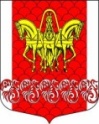 Администрациямуниципального образованияКисельнинское сельское поселениеВолховского муниципального районаЛенинградской областиПОСТАНОВЛЕНИЕот  04 сентября  2018 года  № 262Об утверждении положения о реестре лиц, уволенных в связи с утратой доверияВ соответствии со ст.  15 Федерального закона от 25.12.2008 года № 273-фз "О противодействии коррупции", постановления Правительства РФ от 05.03.2018 года № 228 «О реестре лиц, уволенных в связи с утратой доверия», постановления Правительства Ленинградской области от 04.06.2018 года № 180 «Об определении должностного лица, ответственного за включение в реестр лиц, уволенных в связи с утратой доверия, и исключения сведений из него», информации Волховской городской прокуратуры от 187.06.2018 года № 22-47-2018 «О необходимости принятия нормативного правового акта»,постановляю:1.Утвердить прилагаемое Положение о реестре лиц, уволенных в связи с утратой доверия.2. Ознакомить с Положением о реестре лиц, уволенных в связи с утратой доверия ответственного за направление сведений в Правительство Ленинградской области для включения в реестр лиц, уволенных в связи с утратой доверия.3. Настоящее постановление подлежит официальному опубликованию в газете «Волховские огни» и размещению на официальном сайте муниципального образования Кисельнинское сельское поселение www.кисельня.рф.4. Постановление вступает в законную силу с момента официального опубликования.5. Контроль за исполнением настоящего постановления оставляю за собой.Глава администрации МО  Кисельнинское СП                                                               Е.Л.МолодцоваС распоряжением ознакомлена:_________   _____________ А.М.Сальникова        (дата)                        (подпись)УТВЕРЖДЕНОпостановлением главы администрацииМО Кисельнинское СПот 04 09.2018 года № 262ПОЛОЖЕНИЕО РЕЕСТРЕ ЛИЦ, УВОЛЕННЫХ В СВЯЗИ С УТРАТОЙ ДОВЕРИЯ1. Настоящее Положение определяет порядок включения сведений о лице, к которому было применено взыскание в виде увольнения (освобождения от должности) в связи с утратой доверия за совершение коррупционного правонарушения (далее - сведения), в реестр лиц, уволенных в связи с утратой доверия (далее - реестр), исключения из реестра сведений, размещения реестра на официальном сайте федеральной государственной информационной системы в области государственной службы в информационно-телекоммуникационной сети "Интернет" (далее - единая система).2. Сведения включаются в реестр посредством их направления в Правительство Ленинградской области  вице-губернатору Ленинградской области – руководителю аппарата Губернатора и Правительства Ленинградской области, который определен ответственным за включение сведений в реестр и исключение сведений из него посредством направления сведений в департамент Правительства РФ.3. Сведения направляются в Правительство Ленинградской области должностным лицом органа местного самоуправления, назначенным ответственным за направление сведений в Правительство Ленинградской области для включения в реестр лиц, уволенных в связи с утратой доверия - в отношении лиц, замещавших муниципальные должности, должности муниципальной службы (далее – Должностное лицо).4. Должностное лицо, ответственное за направление сведений для включения в реестр, а также исключение из реестра несет установленную законодательством Российской Федерации дисциплинарную ответственность за достоверность, полноту и своевременность направления сведений в Правительство Ленинградской области.5. Должностное лицо, направляет информацию в Правительство Ленинградской области в течение 10 рабочих дней со дня принятия акта о применении взыскания в виде увольнения (освобождения от должности) в связи с утратой доверия за совершение коррупционного правонарушения. 6. Для включения сведений в реестр Должностное лицо направляет в  Правительство Ленинградской области следующую информацию:а) фамилия, имя и отчество лица, к которому применено взыскание в виде увольнения (освобождения от должности) в связи с утратой доверия за совершение коррупционного правонарушения;б) дата рождения лица, к которому применено взыскание в виде увольнения (освобождения от должности) в связи с утратой доверия за совершение коррупционного правонарушения;в) идентификационный номер налогоплательщика (ИНН), присваиваемый налоговым органом Российской Федерации, или аналог идентификационного номера налогоплательщика в соответствии с законодательством соответствующего иностранного государства (для иностранных лиц) - при наличии;г) страховой номер индивидуального лицевого счета (СНИЛС) - при наличии;д) номер и серия паспорта (или реквизиты заменяющего его документа) лица, к которому применено взыскание в виде увольнения (освобождения от должности) в связи с утратой доверия за совершение коррупционного правонарушения;е) наименование органа (организации), в котором замещало должность лицо, к которому было применено взыскание в виде увольнения (освобождения от должности) в связи с утратой доверия за совершение коррупционного правонарушения;ж) наименование должности, замещаемой на момент применения взыскания в виде увольнения (освобождения от должности) в связи с утратой доверия за совершение коррупционного правонарушения;з) дата и номер (реквизиты) соответствующего акта о применении взыскания в виде увольнения (освобождения от должности) в связи с утратой доверия за совершение коррупционного правонарушения;и) сведения о совершенном коррупционном правонарушении, послужившем основанием для увольнения (освобождения от должности) лица в связи с утратой доверия за совершение коррупционного правонарушения, со ссылкой на положение нормативного правового акта, требования которого были нарушены.7. Одновременно направляется заверенная соответствующей кадровой службой копия акта о применении взыскания в виде увольнения (освобождения от должности) в связи с утратой доверия за совершение коррупционного правонарушения.8. Сведения исключаются из реестра по следующим основаниям:а) отмена акта о применении взыскания в виде увольнения (освобождения от должности) в связи с утратой доверия за совершение коррупционного правонарушения;б) вступление в установленном порядке в законную силу решения суда об отмене акта о применении взыскания в виде увольнения (освобождения от должности) в связи с утратой доверия за совершение коррупционного правонарушения;в) истечение 5 лет со дня принятия акта о применении взыскания в виде увольнения (освобождения от должности) в связи с утратой доверия за совершение коррупционного правонарушения;г) смерть лица, к которому было применено взыскание в виде увольнения (освобождения от должности) в связи с утратой доверия за совершение коррупционного правонарушения.9. Должностное лицо обязано направить уведомление об исключении из реестра сведений в Правительство Ленинградской области в течение 3 рабочих дней со дня наступления оснований, предусмотренных подпунктами "а" и "б" пункта 5 настоящего Положения, или со дня получения письменного заявления в соответствии с п.10 и 11 настоящего Положения.10. Для исключения из реестра сведений по основанию, предусмотренному п.п. «б» п.8 настоящего Положения, лицо, в отношении которого судом было принято решение об отмене акта, явившегося основанием для включения сведений в реестр, вправе направить в орган (организацию), в котором указанное лицо замещало должность, посредством почтовой связи (передать на личном приеме граждан) письменное заявление с приложением нотариально заверенной копии решения суда.11. Для исключения из реестра сведений по основанию, предусмотренному п.п. «г» п. 8 настоящего Положения, родственники или свойственники лица, к которому было применено взыскание в виде увольнения (освобождения от должности) в связи с утратой доверия за совершение коррупционного правонарушения, вправе направить в орган (организацию), в котором замещало должность лицо, к которому было применено взыскание в виде увольнения (освобождения от должности) в связи с утратой доверия за совершение коррупционного правонарушения, посредством почтовой связи (передать на личном приеме граждан) письменное заявление с приложением нотариально заверенной копии свидетельства о смерти.12. В случае упразднения (ликвидации) органа (организации), в котором замещало должность лицо, к которому было применено взыскание в виде увольнения (освобождения от должности) в связи с утратой доверия за совершение коррупционного правонарушения, письменные заявления, указанные в п.10и 11 настоящего Положения, направляются непосредственно в Правительство Ленинградской области посредством почтовой связи (передаются на личном приеме граждан).13. Реестр размещается в открытом доступе на официальном сайте единой системы по адресу http://gossluzhba.gov.ru/reestr в виде списка, который сформирован в алфавитном порядке (в формате PDF) и содержит:а) порядковый номер;б) фамилию, имя и отчество лица, к которому применено взыскание в виде увольнения (освобождения от должности) в связи с утратой доверия за совершение коррупционного правонарушения;в) наименование органа (организации), в котором замещало должность лицо, к которому было применено взыскание в виде увольнения (освобождения от должности) в связи с утратой доверия за совершение коррупционного правонарушения;г) наименование должности, замещаемой на момент применения взыскания в виде увольнения (освобождения от должности) в связи с утратой доверия за совершение коррупционного правонарушения;д) положение нормативного правового акта, требования которого были нарушены и послужившее основанием для увольнения (освобождения от должности) лица в связи с утратой доверия за совершение коррупционного правонарушения;е) дату соответствующего акта о применении взыскания в виде увольнения (освобождения от должности) в связи с утратой доверия за совершение коррупционного правонарушения;ж) дату размещения информации на официальном сайте единой системы.14. Изменение сведений, включенных в реестр, в части, касающейся исправления технических ошибок, осуществляется в течение суток со дня самостоятельного выявления технических ошибок, а также в течение 3 рабочих дней со дня получения соответствующего письменного обращения.